Занятие по РЭМП для детей старшего дошкольного возраста.«В гости к насекомым».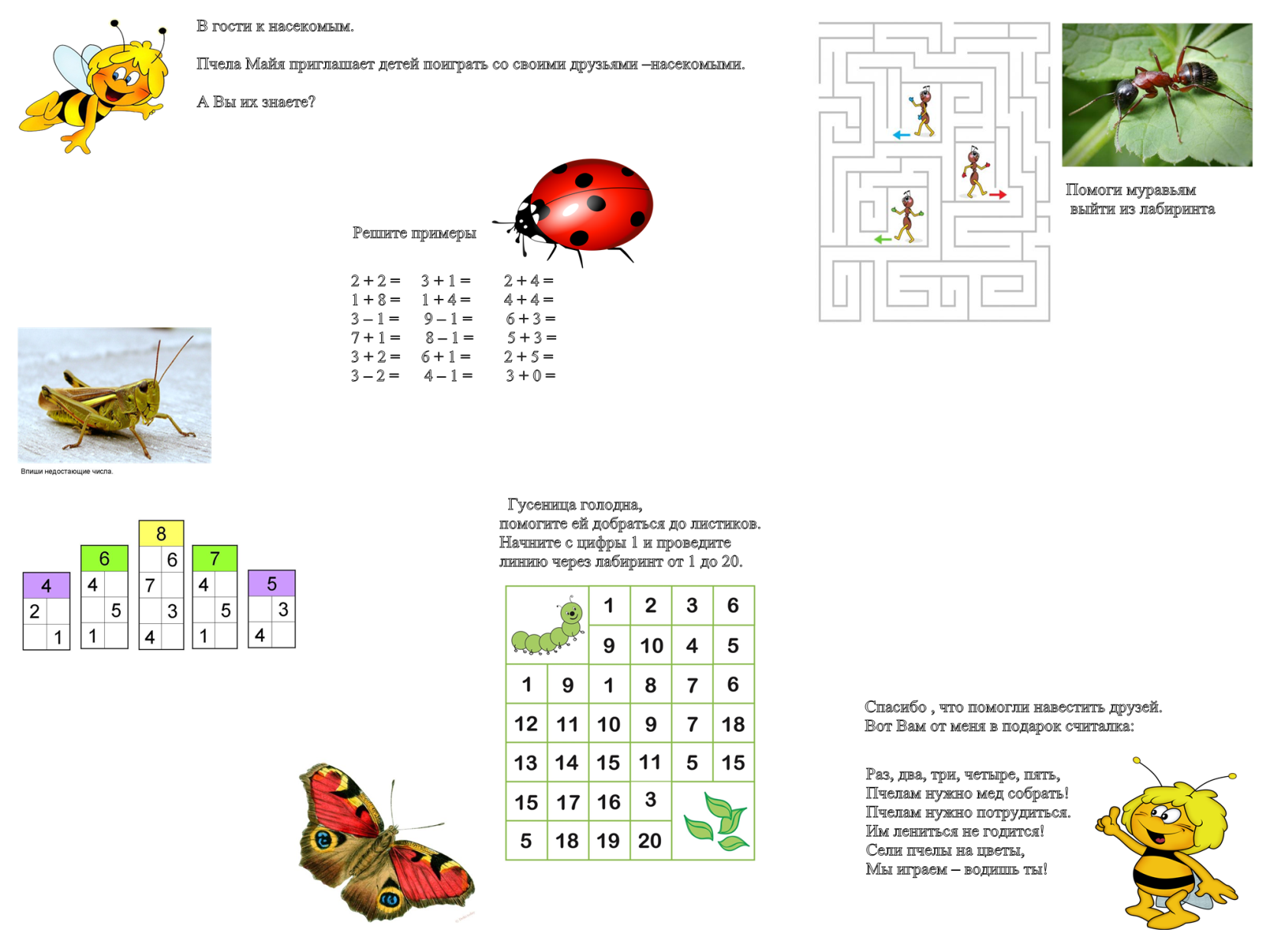 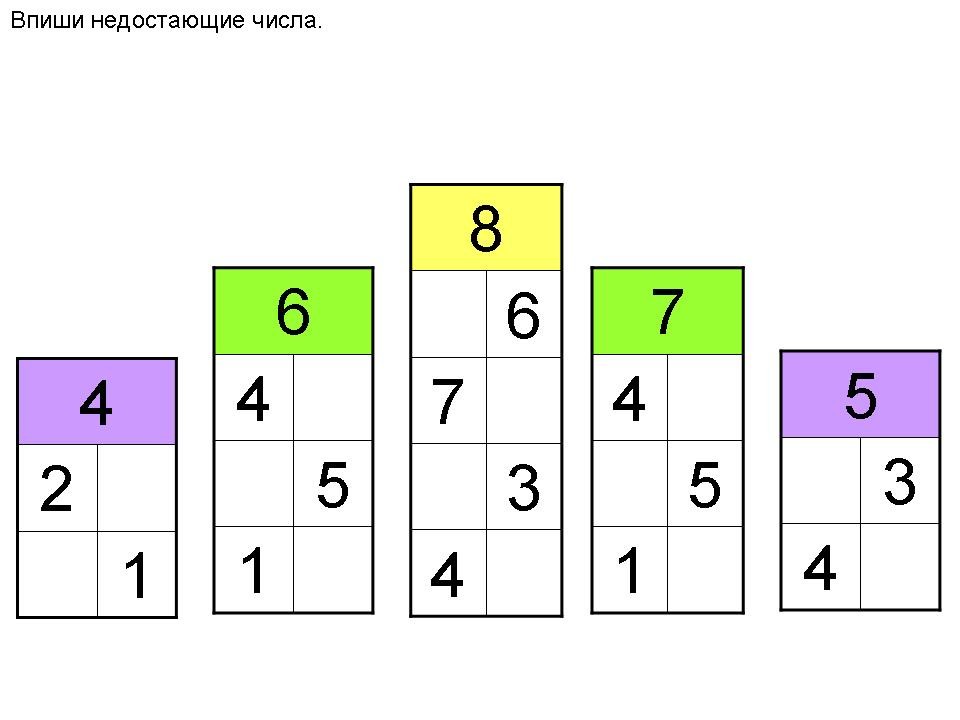 Реши примеры:2+2=          3+1=          2+4=1+8=          1+4=          4+4=3-1=           9-1=           6+3=7+1=          8-1=           5+3=3+2=          6+1=          2+5=3-2=           4-1=           3+0=Помоги муравьям выйти из лабиринта.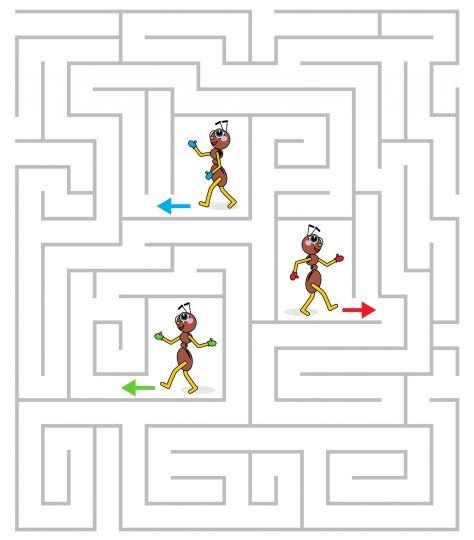 Гусеница голодна, помогите ей добраться до листиков. Начните с цифры 1 и проведите линию через лабиринт от 1 до 20. 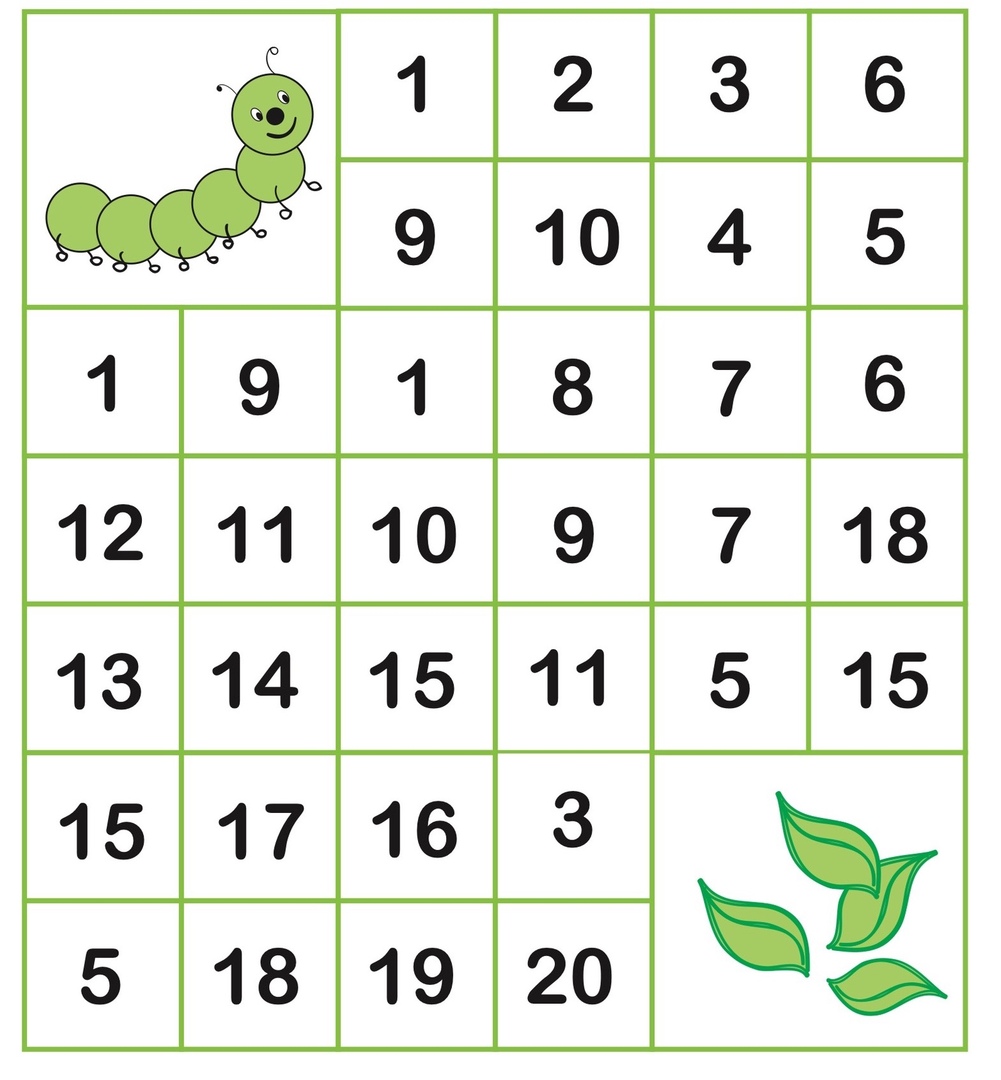 